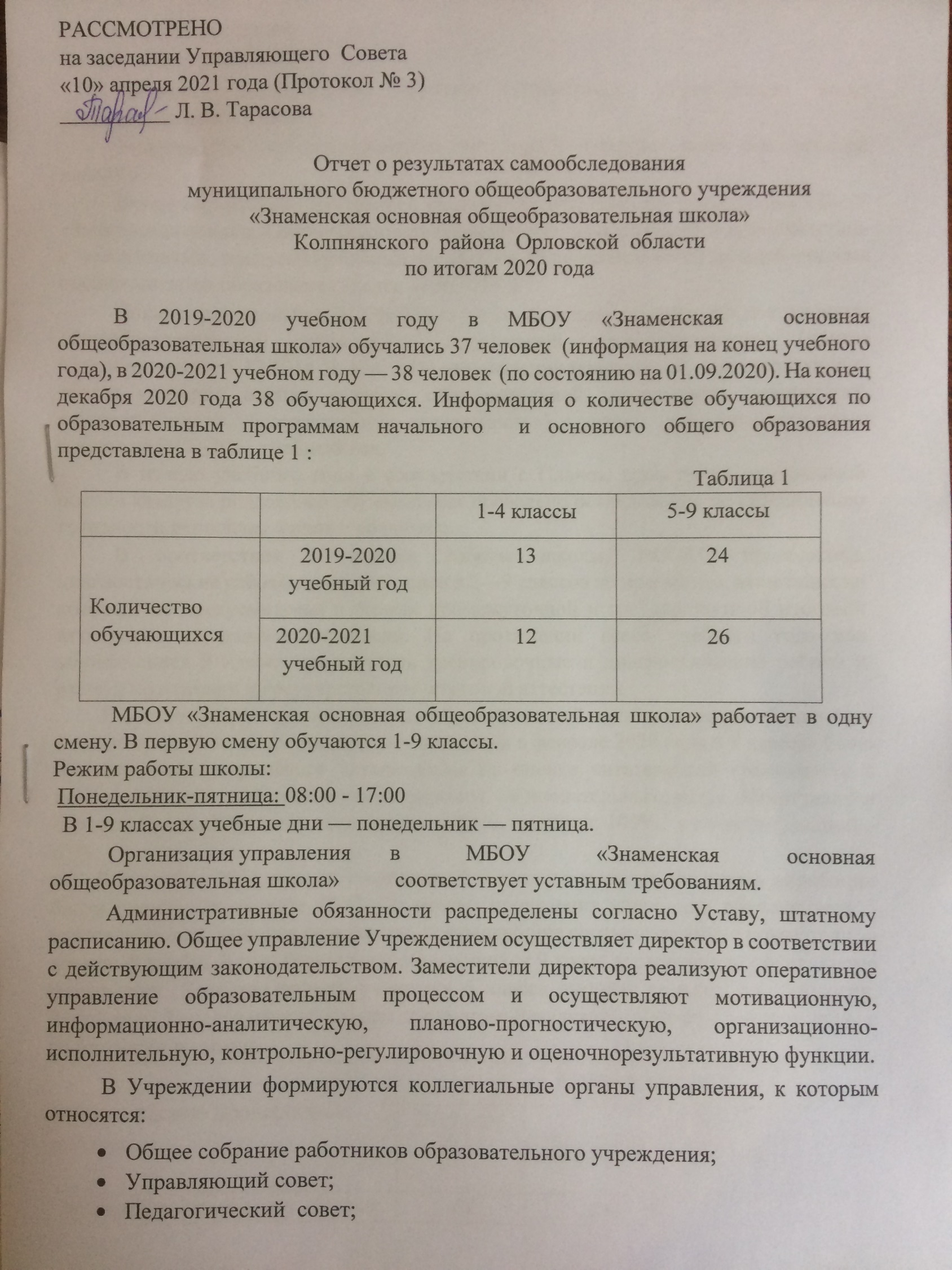 Совет учащихся;Совет родителей.Решения коллегиальных органов управления Учреждением носят рекомендательный характер.Решения, утверждённые приказом директора Учреждения, носят обязательный характер.Функционирование внутренней системы оценки качества образования МБОУ «Знаменская основная общеобразовательная школа»  осуществляется в соответствии с показателями, предусмотренными школьным Положением о внутренней системе оценки качества образования (далее — ВСОКО).Показатели школьной ВСОКО построены на основе показателей деятельности общеобразовательной организации, подлежащей самообследованию (приказ Минобрнауки от 5.12.2014 № 1547 «Об утверждении показателей, характеризующих общие критерии оценки качества образовательной деятельности организаций, осуществляющих образовательную деятельность») и учтены при разработке плана школы на 2020-2021 учебный год.В начале учебного года в соответствии с Планом проведения независимой оценки качества подготовки обучающихся проведено исследование по определению готовности первоклассников к обучению.В соответствии с планом работы школы, ВСОКО проводились диагностические работы для обучающихся 2—9 классов по предметам, аттестация по которым не предусмотрена в рамках промежуточной и государственной итоговой аттестации на данной параллели. На протяжении всего учебного года для обучающихся 9 класса проводились тренировочные и диагностические работы в рамках подготовки к государственной итоговой аттестации.В соответствии с планом проведения независимой оценки качества образования и мониторинговых исследований обучающихся в феврале 2020 года в 7 классах было проведено мониторинговое исследование по оценке читательской грамотности с использованием информационной системы образовательных услуг «Виртуальная школа». Средний процент выполнения работы составил: 100%,  а качество  знаний – 67%.В сентябре 2020 года обучающиеся 5-9 классов приняли участие в апробации банка оценочных средств ВПР. По итогам проведения апробации обучающиеся 5 класса показали  высокие результаты, превышающие соответствующие показатели за прошлый учебный год. Результаты обучающихся 9 класс достаточно высокие, кроме математики. Качество знаний учащихся 6 класса высокие только  по  биологии.  Результаты 7 класса низкие по всем предметам. Результаты  8 класса  высокие  только  по биологии и химии.В качестве результатов промежуточной аттестации в связи со сложной эпидемиологической ситуацией были признаны отметки за 4 четверть. Все учащиеся школы были переведены в следующий класс без академической задолженности.По результатам промежуточной аттестации процент учащихся, успевающих на «4» и «5» в 2019-2020 учебном году составил 46%, что на 1 % выше аналогичных показателей 2019 года (45%). Все учащиеся в полном объеме освоили программу и были переведены в следующий класс без академической задолженности.Ввиду сложной эпидемиологической ситуации результаты промежуточной аттестации за 9 класс были признаны результатами государственной итоговой аттестации по образовательной программе основного общего образования и основанием для выдачи аттестатов за курс основного общего образования. Все выпускники 9 классов были допущены к итоговой аттестации и получили аттестаты за курс основного общего образования.Ученики школы ежегодно принимают участие во Всероссийской олимпиаде школьников (далее — ВсОШ) по общеобразовательным предметам и показывают стабильно высокие результаты.В 2020 году по итогам регионального этапа всероссийской олимпиады школьников 2019-2020 учебного года учащиеся школы  участия  не принимали; по итогам муниципального этапа олимпиады 2020-2021учебного года — 22 призовых места, из них 1 первое  по физике. Двое  обучающихся  школы  будут принимать участие в региональном этапе в 2021 году.В целом численность (удельный вес численности) учащихся, принявших участие различных интеллектуальных и творческих олимпиадах, смотрах, конкурсах различного уровня, в общей численности учащихся школы в 2020 году (данные на 30.12.2020) в связи с эпидемиологической обстановкой составил более 21 человека (57%), причём  учащихся (6) стали победителями и призёрами данных мероприятий, в том числе регионального уровня — 2 чел. (5%), всероссийского — 4 (10%).Численность (удельный вес численности) учащихся, принявших участие в спортивных соревнованиях различного уровня, в общей численности учащихся школы в 2020 году в связи с эпидемиологической обстановкой составила 12 человек (32%), причём 4 учащихся (10%) стали победителями и призёрами данных мероприятий муниципального уровня.Все обучающиеся в школе в 2020 году получали образование как в очной, так и в дистанционной форме; дистанционные образовательные технологии, электронное обучение реализовывались в период ограничительных мероприятий (март-май 2020 г.) для всех обучающихся, а с сентября по декабрь для желающих по заявлению родителей (законных представителей). Обучение в рамках сетевой формы реализации образовательных программ не использовалось ввиду отсутствия потребности со стороны обучающихся.Школа в истекшем учебном году была полностью укомплектована педагогическими кадрами, учебно-воспитательный процесс осуществляли 12 педработников, из которых  10 (83%) имеют высшее профессиональное образование, 2 (17%) — среднее профессиональное образование. По состоянию на декабрь 2020 года 100% педработников школы имели высшую и первую квалификационную категорию (12 чел.). Педстаж менее 5 лет в 2020-2021 учебном году - нет, свыше 30 лет — у 5 педагогов (42%). Численность (удельный вес численности) педагогических работников в возрасте до 30 лет составила 0 чел. (0%), от 55 лет— 1 чел. (8%).Работники школы своевременно проходят курсы повышения квалификации. Так за последние 5 лет повышение квалификации/профессиональную переподготовку по профилю педагогической деятельности или иной осуществляемой в образовательной организации деятельности прошли все педагогические работники школы. Повышение квалификации по применению в образовательном процессе федеральных государственных образовательных стандартов прошли 12 работников школы (100%).Материально-техническая база школы позволяет осуществлять учебно-воспитательный процесс с использованием современных педагогических технологий, в том числе ИКТ-технологий. Для организации образовательного процесса в школе используются 4 единицы компьютерной техники, из них 4 используются непосредственно как рабочие места учащихся: компьютеры, используемые для представления презентаций, творческих проектов, участия в творческих и интеллектуальных конкурсах. Учащиеся имеют возможность доступа ко всем имеющимся в школе компьютерам, кроме технических средств, используемых для административной деятельности (1 комп.), таким образом, в целом на 1 компьютер в школе приходится 10,8 обучающихся. Кроме того, имеется и активно используется мультимедийный комплекс (1 комп.), на одном компьютере учащиеся имеют возможность пользоваться широкополосным Интернетом (не менее  50 Мб/с) .Книжный фонд библиотеки школы составляет 4110 экз. и представлен следующими категориями:фонд учебников 1311 экз.; научно-методическая литература -51 экз.; художественная литература 2666 экз.; справочная литература 77 экз.; документы на электронном носителе — 35 экз.Таким образом, на одного учащегося приходится 112 экземпляров учебной, научно-методической и справочной литературы из общего количества единиц хранения библиотечного фонда, состоящих на учете.В школе осуществляется электронный документооборот.В целях организации доступной образовательной среды для обучающихся и их родителей (законных представителей) здание школы оборудовано кнопкой вызова помощи для инвалидов, официальный сайт школы имеет версию для слабовидящих.В 2020 году в школе обучались 2 человека, имеющих статус ребенка-инвалида,  4 со статусом ОВЗ. На основании медицинских заключений МППК  обучение в классе было организовано для всех  обучающихся (постоянно). Для детей с ОВЗ организованы  занятия с учителем-дефектологом,  учителем-психологом, учителем-логопедам. В целях профилактики заболеваний учащихся проводился комплекс профилактических мероприятий в рамках плана воспитательной работы и графика профилактических мероприятий школы.Общая площадь помещений, в которых осуществляется образовательная деятельность  1111,7  кв.м., в расчете на одного учащегося составляет 28,5 кв. м. Обучение в школе осуществляется в одну  смену.Итоги самообследования позволяют признать работу МБОУ «Знаменская  основная общеобразовательная  школа» в 2020 году удовлетворительной.ПОКАЗАТЕЛИ  ДЕЯТЕЛЬНОСТИМБОУ «Знаменская основная общеобразовательная  школа»  Колпнянского  района  Орловской  области по итогам 2018 года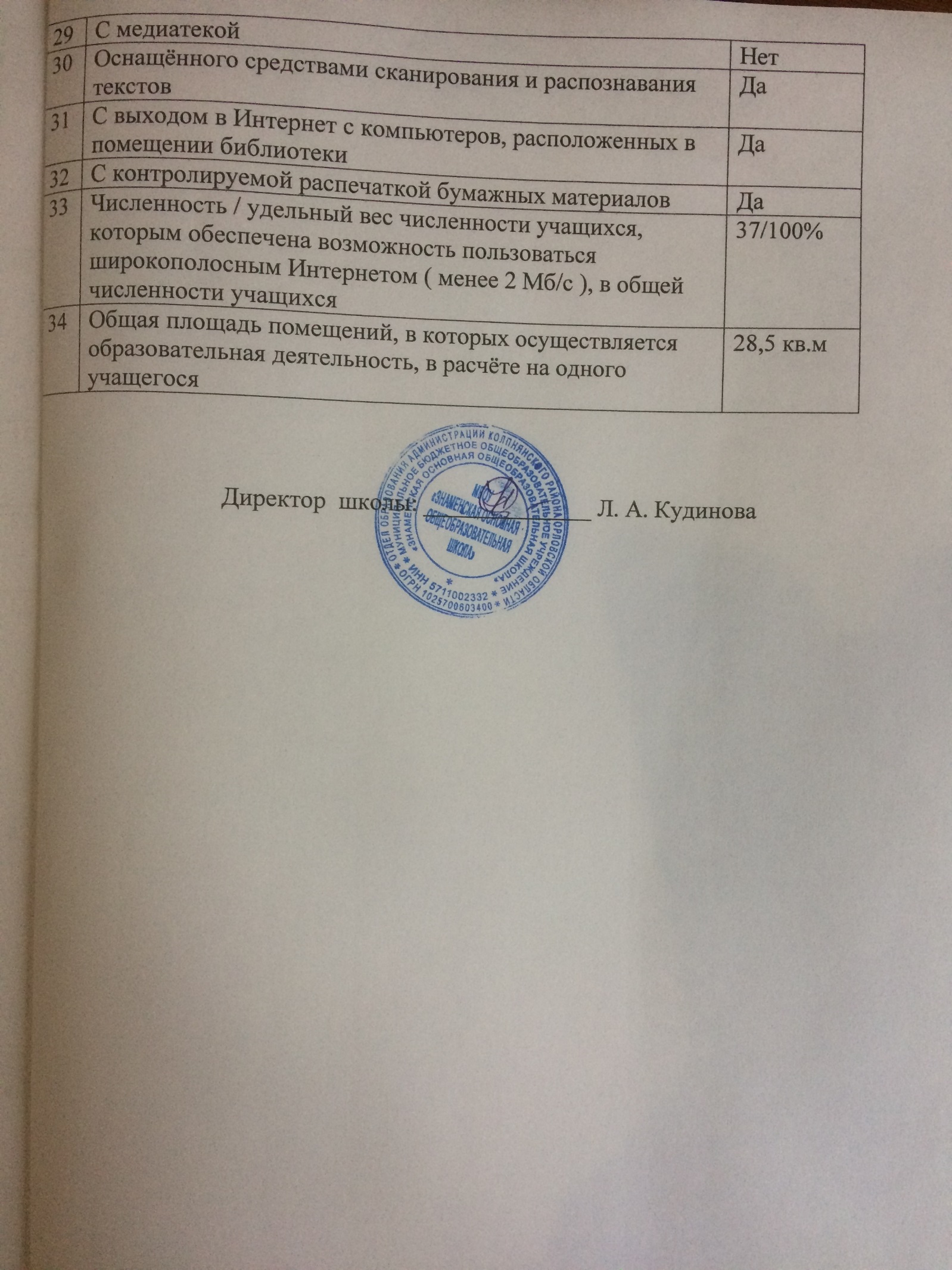 Всероссийские проверочные работы:Всероссийские проверочные работы:Всероссийские проверочные работы:Всероссийские проверочные работы:Качество знанийКачество знанийКачество знанийКачество знанийВсероссийские проверочные работы:Всероссийские проверочные работы:Всероссийские проверочные работы:Всероссийские проверочные работы:2019 год,2019 год,2020 год2020 год2020 год2020 годВсероссийские проверочные работы:Всероссийские проверочные работы:Всероссийские проверочные работы:Всероссийские проверочные работы:2019 год,2019 год,школа, %школа, %Регион Регион - по окружающему  миру , 5 класс- по окружающему  миру , 5 класс- по окружающему  миру , 5 класс- по окружающему  миру , 5 класс6767100100- по математике, 5 класс- по математике, 5 класс- по математике, 5 класс- по математике, 5 класс67676767- по русскому языку , 5 класс- по русскому языку , 5 класс- по русскому языку , 5 класс- по русскому языку , 5 класс3333100100- по истории, 6 класс- по истории, 6 класс- по истории, 6 класс- по истории, 6 класс50506060- по биологии, 6 класс- по биологии, 6 класс- по биологии, 6 класс- по биологии, 6 класс55558080- по математике, 6 класс- по математике, 6 класс- по математике, 6 класс- по математике, 6 класс45456060- по русскому языку , 6 класс- по русскому языку , 6 класс- по русскому языку , 6 класс- по русскому языку , 6 класс55555050- по истории, 7 класс- по истории, 7 класс- по истории, 7 класс- по истории, 7 класс--6464- по биологии, 7 класс- по биологии, 7 класс- по биологии, 7 класс- по биологии, 7 класс67673030- по математике, 7 класс- по математике, 7 класс- по математике, 7 класс- по математике, 7 класс67672020- по русскому языку , 7 класс- по русскому языку , 7 класс- по русскому языку , 7 класс- по русскому языку , 7 класс67674040- по  - по  - по  географии, 7 класс67676060- по обществознанию, 7 класс- по обществознанию, 7 класс- по обществознанию, 7 класс- по обществознанию, 7 класс67673030- по биологии, 8 класс- по биологии, 8 класс- по биологии, 8 класс- по биологии, 8 класс--100100- по математике, 8 класс- по математике, 8 класс- по математике, 8 класс- по математике, 8 класс67675050- по русскому языку , 8 класс- по русскому языку , 8 класс- по русскому языку , 8 класс- по русскому языку , 8 класс67673333- по географии, 8 класс- по географии, 8 класс- по географии, 8 класс- по географии, 8 класс--5050- по обществознанию, 8 класс- по обществознанию, 8 класс- по обществознанию, 8 класс- по обществознанию, 8 класс--5050- по - по физике, 8 классфизике, 8 класс--5050- по русскому языку , 9 класс- по русскому языку , 9 класс- по русскому языку , 9 класс- по русскому языку , 9 класс--100100- по химии, 9 класс- по химии, 9 класс- по химии, 9 класс- по химии, 9 класс--100100- по математике, 9 класс- по математике, 9 класс- по математике, 9 класс- по математике, 9 класс--00№ПоказателиЕдиница измеренияОбразовательная  деятельность1Общая численность обучающихся372Численность обучающихся по образовательной программе начального общего образования133Численность обучающихся по образовательной программе основного общего образования244Численность / удельный вес численности обучающихся, успевающих на «4»  и «5»  по результатам промежуточной аттестации, в общей численности обучающихся45%5Средний балл государственной итоговой  аттестации  выпускников 9 класса по русскому языку4,06Средний балл государственной итоговой  аттестации  выпускников 9 класса  по математике3,677Численность / удельный вес численности  выпускников 9 класса, получивших неудовлетворительные результаты на государственной итоговой аттестации по русскому языку, в общей численности выпускников 9 класса0/0%8Численность / удельный вес численности выпускников 9 класса, получивших неудовлетворительные результаты на государственной итоговой аттестации по математике, в общей численности выпускников 9 класса0/0%9Численность / удельный вес численности выпускников 9 класса, не получивших аттестаты об основном общем образовании, в общей численности выпускников 9 класса0/0%10Численность / удельный вес численности выпускников 9 класса, получивших аттестаты об основном общем образовании с отличием, в общей численности выпускников 9 класса0/0%11Численность / удельный вес численности  обучающихся, принявших участие в различных олимпиадах, смотрах, конкурсах, в общей численности  обучающихся37/51%12Численность / удельный вес численности  обучающихся – победителей и призёров  олимпиад, смотров, конкурсов,  в общей численности  обучающихся, в том числе:Муниципального уровняРегионального уровняФедерального уровняМеждународного37/11%5 чел1 чел0013Численность / удельный вес численности  обучающихся с применением дистанционных образовательных технологий, электронного обучения, в общей численности обучающихся0/0%14Численность / удельный вес численности  обучающихся  в рамках сетевой формы реализации образовательных программ, в общей численности обучающихся0/0%Общая численность педагогических работников, в том числе:1215Численность / удельный вес численности педагогических работников, имеющих высшее образование, в общей численности педагогических работников12/83%16Численность / удельный вес численности педагогических работников, имеющих высшее образование педагогической направленности (профиля), в общей численности педагогических работников12/83%17Численность / удельный вес численности педагогических работников, имеющих среднее профессиональное  образование, в общей численности педагогических работников12/17%18Численность / удельный вес численности педагогических работников, имеющих высшее образование педагогической направленности (профиля), в общей численности педагогических работников12/17%19Численность / удельный вес численности педагогических работников, которым по результатам аттестации присвоена квалификационная категория, в общей численности педагогических работников, в том числе:ВысшаяПервая 0/0%20Численность / удельный вес численности педагогических работников в общей численности педагогических работников, педагогический стаж работы которых составляет:До 5 летСвыше 30 лет1212/0%12/67%21Численность / удельный вес численности педагогических работников в общей численности педагогических работников в возрасте до 30 лет12/0%22Численность / удельный вес численности педагогических работников в общей численности педагогических работников в возрасте от 55 лет12/8%23Численность / удельный вес численности педагогических и административно-хозяйственных работников, прошедших за последние 5 лет повышение квалификации / профессиональную переподготовку по профилю педагогической деятельности или иной осуществляемой в образовательной организации деятельности, в общей численности педагогических и административно-хозяйственных работников17/24%24Численность / удельный вес численности педагогических и административно-хозяйственных работников, прошедших повышение квалификации по применению в образовательном процессе федеральных государственных образовательных стандартов, в общей численности педагогических и административно-хозяйственных работников 17/24%Инфраструктура25Количество компьютеров в расчёте на одного учащегося0,126Количество экземпляров учебной и учебно-методической литературы из общего количества единиц хранения библиотечного фонда, состоящих на учёте, в расчёте на одного учащегося1427Наличие в образовательной организации системы электронного документооборотаДаНаличие читального зала библиотеки, в том числе:Да28С обеспечением возможности работы на стационарных компьютерах или использования переносных компьютеровНет 